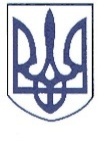 РЕШЕТИЛІВСЬКА  МІСЬКА  РАДАПОЛТАВСЬКОЇ ОБЛАСТІ(тринадцята сесія сьомого скликання)РІШЕННЯ21 грудня 2018 року                                                                        №   480-13-VIIПро затвердження технічної документації щодо встановлення (відновлення) меж земельної   ділянки  в натурі (на місцевості)Керуючись Земельним  кодексом України, Законом України „Про землеустрій”, Законом України „Про оренду землі” та розглянувши заяви, Решетилівська міська рада ВИРІШИЛА:1. Затвердити Приходьку Анатолію Олександровичу технічну документацію із землеустрою щодо встановлення (відновлення) меж земельної ділянки в натурі (на місцевості) розміром 0,0955 га для будівництва та обслуговування жилого будинку, господарських будівель і споруд та передати її в приватну власність за адресою: м. Решетилівка, вул. Горького, 39.Кад. № 5324255100:30:004:0701.2.  Затвердити Убийвовку Василю Івановичу технічну документацію із землеустрою щодо встановлення (відновлення) меж земельної ділянки в натурі (на місцевості) розміром 0,1000 га ( кад. № 5324255100:30:001:0977) для будівництва та обслуговування жилого будинку, господарських будівель і споруд, та 0,0500 га ( кад. № 5324255100:30:001:0976) для ведення особистого селянського господарства, і передати її в приватну власність за адресою: м. Решетилівка, пров. Джерельний,7.3.  Затвердити Черкун Валентині Миколаївні технічну документацію із землеустрою щодо встановлення (відновлення) меж земельної ділянки в натурі (на місцевості) розміром 0,0716 га  для будівництва та обслуговування жилого будинку, господарських будівель і споруд та передати її в приватну власність за адресою:  м. Решетилівка, вул. Парижської Комуни, 7.Кад. № 5324255100:30:003:0498Секретар міської ради                                                         О.А.Дядюнова